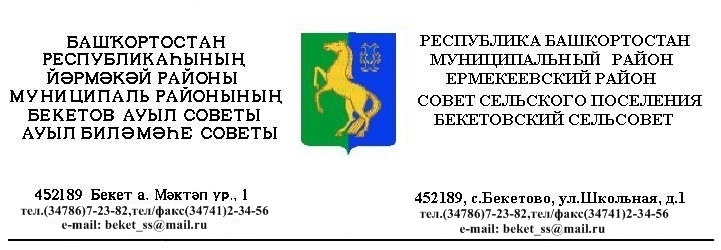   ҠАРАР                                                                     РЕШЕНИЕ     «28 »  июнь  2018 й.                  №  31.8           «28»  июня  2018 г.             О назначении  публичных слушаниях по проекту решения Совета     сельского поселения Бекетовский сельсовет муниципального района Ермекеевский район Республики Башкортостан «О внесении изменений в Правила  землепользования изастройки сельского поселения Бекетовский сельсовет муниципального района Ермекеевскийрайон Республики Башкортостан»В соответствии со ст. 33 Градостроительного кодекса Российской Федерации, ст. 11 Устава сельского поселения Бекетовский сельсовет муниципального района Ермекеевскийрайон Республики Башкортостан,п. 1.1.  Положения о порядке проведения публичных слушаний в сельском поселении Бекетовский сельсовет муниципального района Ермекеевский район Республики Башкортостан, утвержденного решением Совета сельского поселения Бекетовский сельсовет муниципального района Ермекеевский район Республики Башкортостан № 30.6 от 14 мая   2018 года, с целью выявления и учета мнения населения в сельском поселении  Бекетовский сельсовет муниципального района Ермекеевский район Республики Башкортостан (далее - муниципальное образование) по проектам муниципальных правовых актов по вопросам местного значения и обеспечения непосредственного участия населения в осуществлении местного самоуправления, Совет сельского поселения Бекетовский сельсовет муниципального района Ермекеевскийрайон Республики Башкортостан РЕШИЛ:1. Назначить публичные слушания по проекту О внесений изменений в Правила землепользования и застройки сельского поселения Бекетовский сельсовет муниципального района Ермекеевскийрайон Республики Башкортостан (заказчик – сельское поселение Бекетовский сельсовет муниципального района Ермекеевскийрайон) на 23 июля 2018 года в  здании администрации.Начало  15-00 часов2.  Провести публичные слушания по проекту, указанному в п. 1 настоящего решения, в соответствии с графиком (приложение № 1).3.  Организацию и проведение публичных слушаний по проекту, указанному в п. 1 настоящего решения, возложить на Комиссию по проведению публичных слушаний в сфере градостроительной деятельности на территории сельского поселения Бекетовский сельсовет муниципального района Ермекеевский район Республики Башкортостан, в следующем составе:-Исламова З.З. – глава сельского поселения Бекетовский сельсовет муниципального района Ермекеевский район Республики Башкортостан -председатель Комиссии по публичным слушаниям ;- Ахметшина Ф.К. – управ.делами сельского поселения Бекетовский сельсовет муниципального района Ермекеевский район Республики Башкортостан – секретарь  Комиссии по публичным слушаниям ;-БагмановаЭнжеХамзиевна–специалист сельского поселения Бекетовский сельсовет муниципального района Ермекеевский район Республики Башкортостан - член  Комиссии по публичным слушаниям ;- Ахмадуллина Лариса Ирековна - депутат сельского поселения Бекетовский сельсовет муниципального района Ермекеевский район Республики Башкортостан - член  Комиссии по публичным слушаниям.- Егоров Алексей Алексеевич - депутат сельского поселения Бекетовский сельсовет муниципального района Ермекеевский район Республики Башкортостан - член  Комиссии по публичным слушаниям.4.   Проект решения Совета сельского поселения Бекетовский сельсовет муниципального района Ермекеевский район Республики Башкортостан попроекту Правила землепользования и застройки сельского поселения Бекетовский  сельсовет муниципального района Ермекеевский район Республики Башкортостан разместить :- на официальном сайте сельского поселения Бекетовский сельсовет муниципального района Ермекеевский район Республики Башкортостан;- на информационных стендах в  администрации сельского поселения Бекетовский   сельсовет муниципального района Ермекеевский район Республики Башкортостан..5. Установить, что письменные предложения жителей сельского поселения Бекетовский   сельсовет муниципального района Ермекеевский район Республики Башкортостан  О внесений изменений в Правила землепользования и застройки сельского поселения Бекетовский сельсовет муниципального района Ермекеевскийрайон Республики Башкортостан направляются в Совет сельского поселения Бекетовский   сельсовет муниципального района Ермекеевский район РБ (по адресу: с.Бекетово, ул.Школьная ,д.2  с 02.07.2018. по 17.07.2018.6. Контроль за исполнением настоящего решения возложить на комиссию по проведению публичных слушаний в сфере градостроительной деятельности на территории сельского поселения Бекетовский сельсовет муниципального района Ермекеевский район Республики Башкортостан (З.З.Исламова).Глава сельского поселения                                   З.З.ИсламоваПриложение  № 1к решению Советасельского поселенияБекетовскийсельсоветмуниципального районаЕрмекеевскийрайонРеспублики Башкортостанот 28 июня 2018 года  № 31.8Графикпроведения публичных слушаний по проекту О внесений изменений в правила землепользования и застройки сельского поселения Бекетовский сельсовет муниципального района Ермекеевский район Республики Башкортостан28.06.2018.. Провести заседания Совета о назначении публичных слушаний по Проектам  О внесений изменений правил землепользования и застройки сельского поселения Бекетовский сельсовет муниципального района Ермекеевский район Республики Башкортостан29.06.2018. Обнародовать на сайте информацию.02.07.2018.-17.07.2018. Принимать письменные предложения жителей о внесений изменений по правилам землепользования и застройки сельского поселения Бекетовский сельсовет муниципального района Ермекеевский район Республики Башкортостан02.07.2018.-17.07.2018. Согласовать проект по внесению изменений по правилам землепользования и застройки сельского поселения Бекетовский сельсовет муниципального района Ермекеевский район Республики Башкортостан в установленном порядке17.07.2018. -23.07.2018. Рассмотреть все предложения жителей о внесений изменений по правилам землепользования и застройки сельского поселения Бекетовский сельсовет муниципального района Ермекеевский район Республики Башкортостан 23.07.2018.Провести публичные слушания О внесении изменений по правилам землепользования и застройки сельского поселения Бекетовский сельсовет муниципального района Ермекеевский район Республики Башкортостан30.07.2018. Провести заседания Совета по утверждению  внесенных изменений в правила землепользования и застройки сельского поселения Бекетовский сельсовет муниципального района Ермекеевский район Республики Башкортостан31.07.2018.  Обнародовать заключение о результатах публичных слушаний.